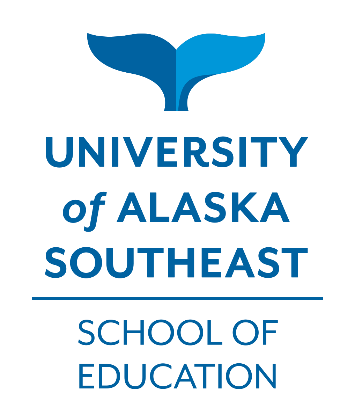 University of Alaska Southeast UAS School of EducationED S593 COURSE PROPOSAL FORMProfessional LevelFOR OFFICE USE ONLYProposal Status:Original		AmendedSubmitted By: 	Date Submitted:	Attachments: Course Outline/Syllabus      Instructor Resume or Vita      AgendaCourse Title*       (*Course title should be no longer than 23 characters, including spaces. Abbreviate if possible)Semester Offered:      Spring	Summer	 Fall		Year: Location of Class:  

City:  Building:    Room:  Sponsoring Agency:  Instructor Information: Name    UA ID#: Address: Phone:   Email: Coordinator Information:Name: Address:  Phone:  Email:  Director Name (SHI Only):  Request Online Registration and Instructions:  "Online Registration Only"And/OrSend Course Registration Packet to:     Instructor        CoordinatorDirect Contact (Lecture) Hours: Note: There must be at least 12.5 Direct Contact (Lecture) Hours per credit.* *Don’t forget the 15 minute break for every 3 hour time block which cannot count as direct contact time.*Note: Hours (A) total must match Content Topics Table, (A) Direct Contact (Lecture) Hours column total.*Note: These Hours (A) should also match the Agenda submitted with this proposal.Below is the title and course description that will be visible to students and the public.  
Final Assignment Due Date: Full Course Title: Course Description: (3-5 Sentences) (A) Direct Contact (Lecture) Hours Description:Note: There must be at least 12.5 Direct Contact (Lecture) Hours per credit.Participant Total Hours/Credit: (Minimum 12.5 Direct Contact Hours per credit)  One (1) Credit = Twelve & one-half (12.5) hours to twenty-four & one-half (24.5) hours   Two (2) Credits = Twenty-five (25) hours to thirty-seven (37) hours    Three (3) Credits = Thirty-seven & one-half (37.5) hours to forty-nine & one-half     (49.5) hours Class size:  Minimum:    Maximum:     No limit: 	   Closed Enrollment: Grading: (Please note that all grades are due 5 days after the final date of the course) Pass/No Pass  Letter Grade 
 Payment
 Please check here if your organization will be paying for the registered students. To remit payment, please call UAS Student Accounts Office at 907-796-6267 after all students have been registered. Instructional Goals and Defined Outcomes:Knowledge or skills the students will have gained upon completing the course in 3-5 sentences.Assessment of Student Performance (beyond attendance):2.	How will students demonstrate that objectives were met? 3.	Describe the products and performances resulting from the teaching and learning activities.   4.	Describe how students will be expected to integrate the knowledge and skills they have gained in this course into their professional practice.5.	For ED courses (per UAS Academic Catalog) “students are expected to put in two hours of outside effort for every one hour in class in accordance with the standard Carnegie unit of credit.” Describe the “outside effort” (i.e. homework, practice, implement, etc.) and hours (1 credit=25 hours, 2 credits=50 hours, and 3 credits=75 hours). Reminder:  Copies of course evaluations are to be provided to the University at the end of this course. Course syllabi are required to be submitted with this Course Proposal Form.Please email completed course proposal form to UAS a minimum of 2 weeks prior to start date of the course to ensure time to process through UAS systemI acknowledge that the information provided on this form is true and correct to the best of my knowledge. 
Date: _________________
                                                                                                             
Print name of Instructor/Coordinator: ____________________________________     

Signature of Instructor/Coordinator: ________________________________________FOR OFFICE USE ONLY
Determination:	 Approved       Denied       Date: ____________________
Signature of Director or designee: ________________________________________
UA is an AA/EO employer and educational institution and prohibits illegal discrimination against any individual: www.alaska.edu/nondiscrimination.DateTimesHours (A) *(example)  Mon: 9/12/118 AM – 12 PM3.75 Total Hours:Course Topics(A)Direct Contact(Lecture)HoursTotal: UAS JUNEAUShannon VantreaseAdministrative Assistant to the Dean 11066 Auke Lake WayJuneau, AK 999801(907) 796-6050 Phone(907) 796-6550 Faxsdvantrease@alaska.edu